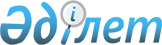 Шалқар аудандық мәслихатының 2021 жылғы 27 желтоқсандағы № 166 "2022-2024 жылдарға арналған Шетырғыз ауылдық округ бюджетін бекіту туралы" шешіміне өзгерістер енгізу туралыАқтөбе облысы Шалқар аудандық мәслихатының 2022 жылғы 7 сәуірдегі № 200 шешімі
      Шалқар аудандық мәслихаты ШЕШТІ:
      1. Шалқар аудандық мәслихатының 2021 жылғы 27 желтоқсандағы № 166 "2022-2024 жылдарға арналған Шетырғыз ауылдық округ бюджетін бекіту туралы" шешіміне мынадай өзгерістер енгізілсін:
      1- тармақ жаңа редакцияда жазылсын:
      "1. 2022-2024 жылдарға арналған Шетырғыз ауылдық округ бюджеті тиісінше 1, 2 және 3-қосымшаларға сәйкес, оның ішінде 2022 жылға мынадай көлемдерде бекітілсін:
      1) кірістер - 33707,0 мың теңге, оның ішінде:
      салықтық түсімдер – 1885,0 мың теңге;
      салықтық емес түсімдер – 140,0 теңге;
      негізгі капиталды сатудан түсетін түсімдер -80,0 мың теңге;
      трансферттердің түсімдері – 31602,0 мың теңге;
      2) шығындар – 34491,8 мың теңге;
      3) таза бюджеттік кредиттеу – 0 теңге, оның ішінде:
      бюджеттік кредиттер – 0 теңге;
      бюджеттік кредиттерді өтеу – 0 теңге;
      4) қаржы активтерімен операциялар бойынша сальдо – 0 теңге, оның
      ішінде:
      қаржы активтерін сатып алу – 0 теңге;
      қаржы активтерін сатудан түсетін түсімдер – 0 теңге; 
      5) бюджет тапшылығы (профициті) – -784,8 мың теңге;
      6) бюджет тапшылығын қаржыландыру (профицитін пайдалану) – 784,8
      мың теңге, оның ішінде:
      қарыздар түсімі – 0 теңге;
      қарыздарды өтеу – 0 теңге;
      бюджет қаражатының пайдаланылатын қалдықтары – 784,8 мың теңге.";
      5 тармақта:
      "994,0" сандары "1080,0" сандарымен ауыстырылсын;
      көрсетілген шешімнің 1-қосымшасы осы шешімнің қосымшасына сәйкес жаңа редакцияда жазылсын.
      2. Осы шешім 2022 жылдың 1 қаңтарынан бастап қолданысқа енгізіледі. 2022 жылға арналған Шетырғыз ауылдық округ бюджеті
					© 2012. Қазақстан Республикасы Әділет министрлігінің «Қазақстан Республикасының Заңнама және құқықтық ақпарат институты» ШЖҚ РМК
				
      Шалқар аудандық мәслихатының хатшысы 

С. Бигеев
Шалқар аудандық маслихатының 2022 жылғы 7 сәуірдегі № 200 шешіміне қосымшаШалқар аудандық мәслихатының 2021 жылғы 27 желтоқсандағы № 166 шешіміне 1- қосымша
Санаты
Санаты
Санаты
Санаты
Санаты
Сомасы, мың теңге
Сыныбы
Сыныбы
Сыныбы
Сыныбы
Сомасы, мың теңге
Ішкі сыныбы
Ішкі сыныбы
Ішкі сыныбы
Сомасы, мың теңге
Атауы
Атауы
Сомасы, мың теңге
I. Кірістер
I. Кірістер
33707,0
1
Салықтық түсімдер
Салықтық түсімдер
1885,0
04
Меншікке салынатын салықтар
Меншікке салынатын салықтар
1785,0
1
Мүлікке салынатын салықтар
Мүлікке салынатын салықтар
35,0
3
Жер салығы
Жер салығы
3,0
4
Көлік құралдарына салынатын салық
Көлік құралдарына салынатын салық
1747,0
05
Тауарларға, жұмыстарға және қызметтерге салынатын ішкі салықтар
Тауарларға, жұмыстарға және қызметтерге салынатын ішкі салықтар
100,0
3
Табиғи және басқа да ресурстарды пайдаланғаны үшін түсетін түсімдер
Табиғи және басқа да ресурстарды пайдаланғаны үшін түсетін түсімдер
100,0
2
Салықтық емес түсімдер
Салықтық емес түсімдер
140,0
01
Мемлекеттік меншіктен түсетін кірістер
Мемлекеттік меншіктен түсетін кірістер
140,0
5
Мемлекет меншігіндегі мүлікті жалға беруден түсетін кірістер
Мемлекет меншігіндегі мүлікті жалға беруден түсетін кірістер
140,0
3
Негізгі капиталды сатудан түсетін түсімдер
Негізгі капиталды сатудан түсетін түсімдер
80,0
03
Жерді және материалдық емес активтерді сату
Жерді және материалдық емес активтерді сату
80,0
1
Жерді сату
Жерді сату
50,0
2
Материалдық емес активтерді сату
Материалдық емес активтерді сату
30,0
4
Трансферттердің түсімдері
Трансферттердің түсімдері
31602,0
02
Мемлекеттік басқарудың жоғары тұрған органдарынан түсетін трансферттер
Мемлекеттік басқарудың жоғары тұрған органдарынан түсетін трансферттер
31602,0
3
Аудандардың (облыстық маңызы бар қаланың) бюджетінен трансферттер
Аудандардың (облыстық маңызы бар қаланың) бюджетінен трансферттер
31602,0
II. Шығындар
II. Шығындар
II. Шығындар
II. Шығындар
II. Шығындар
34491,8
01
Жалпы сипаттағы мемлекеттік қызметтер
32543,1
1
Мемлекеттік басқарудың жалпы функцияларын орындайтын өкілді, атқарушы және басқа органдар
32543,1
124
Аудандық маңызы бар қала, ауыл, кент, ауылдық округ әкімінің аппараты
32543,1
001
Аудандық маңызы бар қала, ауыл, кент, ауылдық округ әкімінің қызметін қамтамасыз ету жөніндегі қызметтер
32543,1
07
Тұрғын үй-коммуналдық шаруашылық
1948,2
3
Елді-мекендерді көркейту
1948,2
124
Аудандық маңызы бар қала, ауыл, кент, ауылдық округ әкімінің аппараты
1948,2
008
Елді мекендердегі көшелерді жарықтандыру
633,0
009
Елді мекендердің санитариясын қамтамасыз ету
500,0
011
Елді мекендерді абаттандыру мен көгалдандыру
815,2
15
Трансферттер
0,5
1
Трансферттер
0,5
124
Аудандық маңызы бар қала, ауыл, кент, ауылдық округ әкімінің аппараты
0,5
048
Пайдаланылмаған (толық пайдаланылмаған) нысаналы трансферттерді қайтару
0,5
III. Бюджет тапшылығы (профициті)
-784,8
IV. Бюджет тапшылығын қаржыландыру (профицитін пайдалану)
784,8
8
Бюджет қаражатының пайдаланылатын қалдықтары
784,8
01
Бюджет қаражаты қалдықтары
784,8
1
1
Бюджет қаражатының бос қалдықтары
784,8